Publicado en Madrid el 04/05/2022 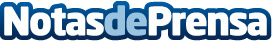 Instituto Europeo del Sueño organiza la primera jornada internacional sobre la medicina del sueñoEl próximo 7 de mayo de 2022 se celebrará la primera jornada internacional en medicina del sueño, organizada por Instituto Europeo del Sueño, para poner en conocimiento los trastornos del sueño y sus tratamientos médicos de la mano de expertos de mayor prestigio a nivel internacionalDatos de contacto:Instituto Europeo del Sueño913 45 41 29Nota de prensa publicada en: https://www.notasdeprensa.es/instituto-europeo-del-sueno-organiza-la_1 Categorias: Nacional Medicina Bienestar http://www.notasdeprensa.es